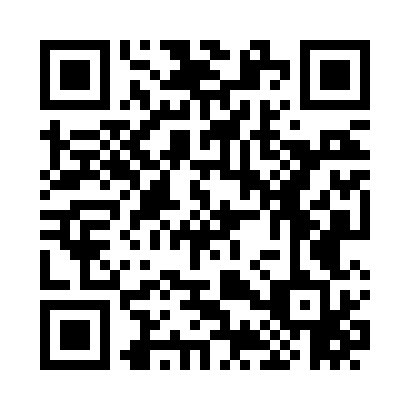 Prayer times for Sturgeon Branch, West Virginia, USAMon 1 Jul 2024 - Wed 31 Jul 2024High Latitude Method: Angle Based RulePrayer Calculation Method: Islamic Society of North AmericaAsar Calculation Method: ShafiPrayer times provided by https://www.salahtimes.comDateDayFajrSunriseDhuhrAsrMaghribIsha1Mon4:336:051:275:218:5010:212Tue4:346:051:275:218:4910:213Wed4:356:061:285:228:4910:214Thu4:356:061:285:228:4910:205Fri4:366:071:285:228:4910:206Sat4:376:081:285:228:4910:197Sun4:386:081:285:228:4810:198Mon4:386:091:285:228:4810:189Tue4:396:091:295:228:4810:1810Wed4:406:101:295:228:4710:1711Thu4:416:111:295:228:4710:1612Fri4:426:111:295:228:4610:1613Sat4:436:121:295:228:4610:1514Sun4:446:131:295:228:4610:1415Mon4:456:131:295:228:4510:1316Tue4:466:141:295:228:4410:1317Wed4:476:151:305:228:4410:1218Thu4:486:161:305:228:4310:1119Fri4:496:161:305:228:4310:1020Sat4:506:171:305:228:4210:0921Sun4:516:181:305:228:4110:0822Mon4:526:191:305:228:4010:0723Tue4:536:201:305:228:4010:0624Wed4:546:201:305:228:3910:0525Thu4:556:211:305:218:3810:0426Fri4:576:221:305:218:3710:0327Sat4:586:231:305:218:3610:0128Sun4:596:241:305:218:3610:0029Mon5:006:241:305:218:359:5930Tue5:016:251:305:208:349:5831Wed5:026:261:305:208:339:56